ABSTRAKUPAYA MENINGKATKAN DISIPLIN ANAK MELALUI PERMAINAN  ULAR  TANGGA  BERCERITA PADA KELOMPOK A DI PAUD ARIFAH KEC. MEDAN PERJUANGAN TAHUN AJARAN 2021-2022JUNI NAMAWADDAH LUBISPenelitian ini bertujuan untuk meningkatkan disiplin anak melalui permainan ular tangga bercerita pada kelompok A di PAUD Arifah Kec. Medan Perjuangan Tahun Ajaran 2021-2022. Jenis penelitian ini adalah Penelitian Tindakan Kelas (PTK) yang dilakukan secara kolaboratif dengan guru kelas yang dilakukan dalam dua siklus. Masing-masing siklus terdiri dari perencanaan, tindakan, observasi dan refleksi. Subjek dalam penelitian ini adalah anak kelompok A yang terdiri dari 12 anak 5 anak laki-laki dan 7 anak perempuan. Metode pengumpulan data dilakukan dengan observasi, wawancara dan dokumntasi. Teknik analisis data yang digunakan adalah deskriftif  kuantitatif dan kualitatif. Berdasarkan hasil penelitian diperoleh rata-rata persentase disiplin anak pada saat pra siklus sebesar 36,80% yang termasuk dalam kriteria mulai berkembang dan meningkat pada siklus I dengan rata-rata persentase 60,40% yang termasuk dalam kriteria berkembang sesuai harapan dan pada siklus II rata-rata persentase menunjukkan peningkatan yaitu 87,49% yang termasuk dalam kriteria berkembang sangat baik. Dengan demikian, dapat disimpulkan bahwa disiplin anak pada kelompok A di PAUD Arifah Kec. Medan Perjuangan Tahun Ajaran 2021-2022 dapat ditingkatkan melalui permainan ular tangga bercerita.Kata Kunci: Disiplin Anak, Permainan Ular Tangga Bercerita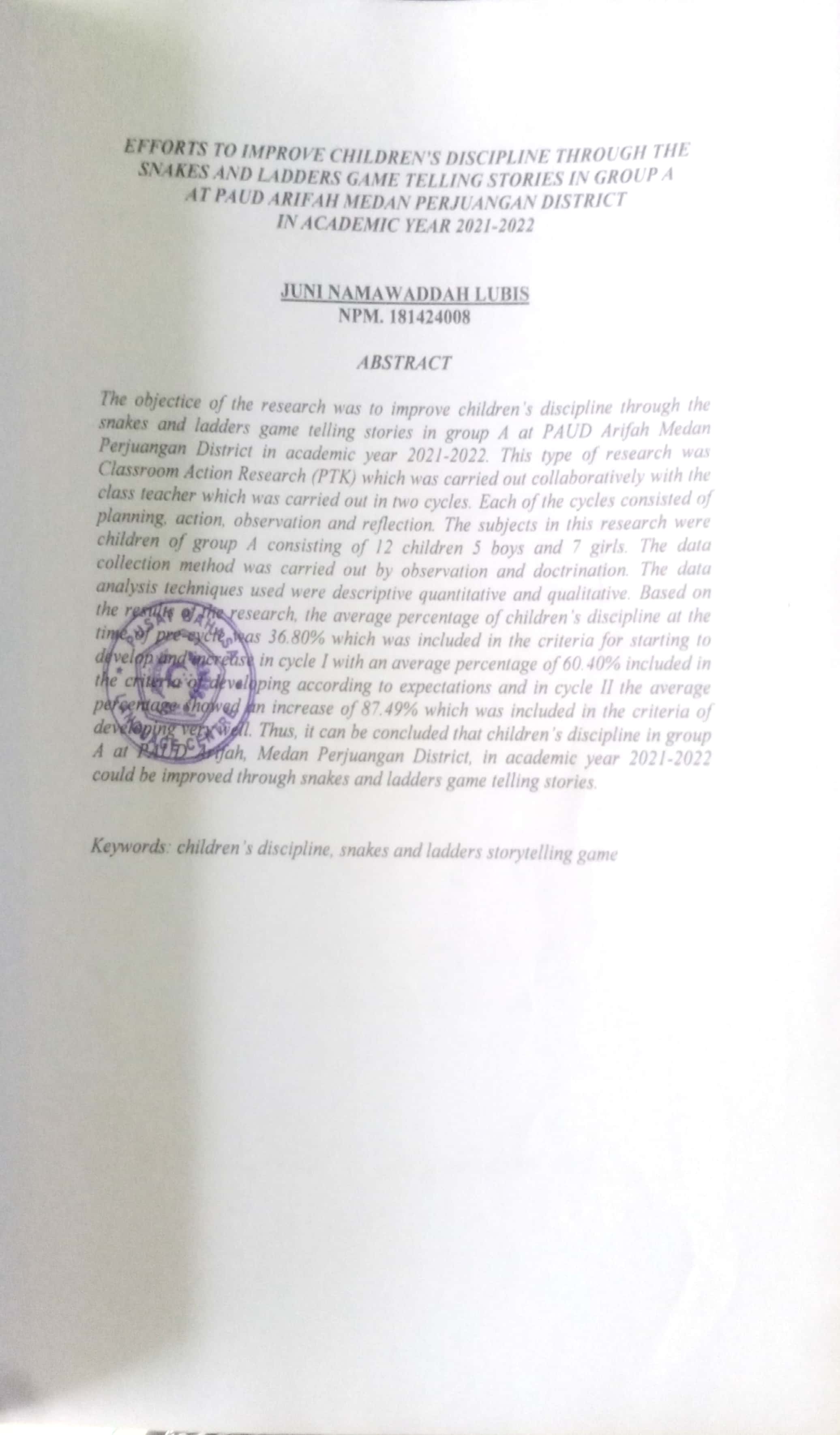 